VICEDECANATO DE PRÁCTICAS EN EMPRESA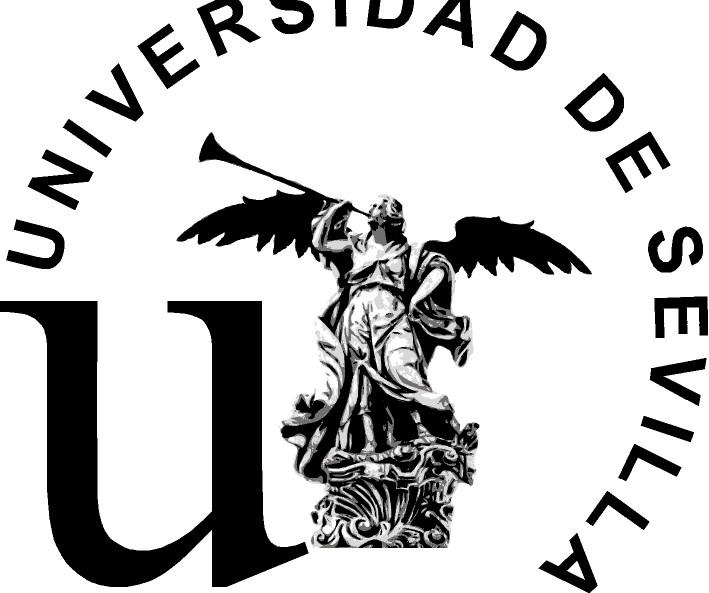 Facultad de FilologíaINFORME DE SEGUIMIENTO PRÁCTICAS EXTERNAS CURSO: __________________DATOS DEL TUTOR ACADÉMICO NOMBRE Y APELLIDOS:   DEPARTAMENTO:DATOS DEL ALUMNONOMBRE Y APELLIDOS: PRÁCTICA ASIGNADA EN:TUTORIZACIÓNFIRMA DEL TUTOR ACADÉMICO:Este documento se entregará en Secretaría dirigido al Vicedecanato de Prácticas cuando el alumno finalice su práctica.TUTORÍAFECHAOBSERVACIONESFIRMA DELALUMNOTUTORÍA 1Previa a la incorporación del alumno en la empresa.El alumno entregará una fotocopia de su acta de selección con las firmas correspondientes e informará al tutor sobre la práctica asignada.TUTORÍA 2Durante la práctica.El alumno informará al tutor del desarrollo de su práctica y del proyecto formativo que está llevando a cabo.TUTORÍA 3Después de la práctica.El alumno informará al tutor del desarrollo final de la práctica y avisará de la disponibilidad de su informe de valoración en Ícaro. Es recomendable que el tutor compruebe previamente que también esté disponible el informe de valoración de la empresa.